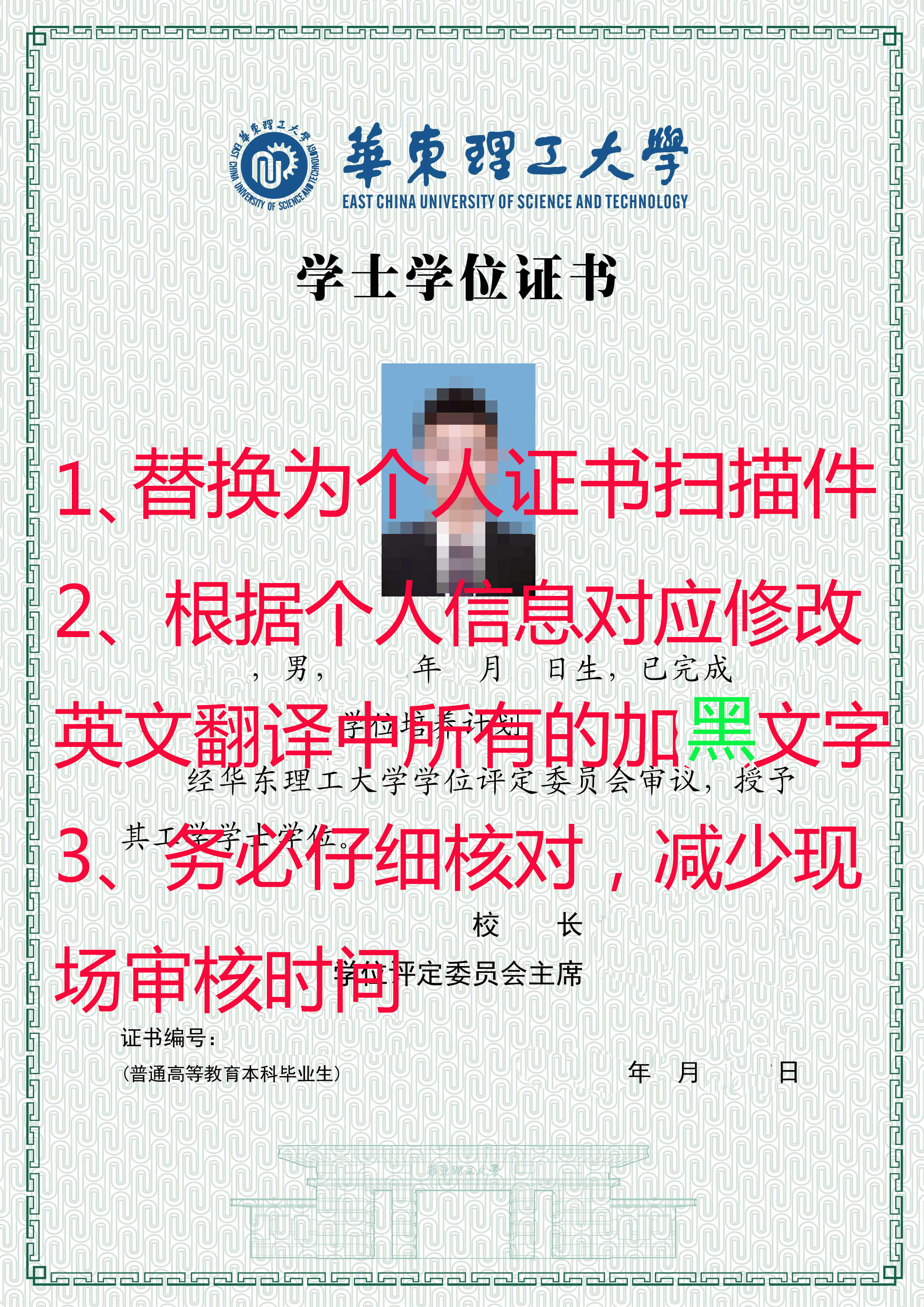 CERTIFICATE( Translation )We hereby certify that Sanmao Zhang, Male, born on 28th July, 1996，majored in Material Chemistry and fulfilled all the requirements prescribed for graduation. Upon the evaluation of the Degrees Awarding Committee of this university, Sanmao Zhang is awarded the Degree of Bachelor of Engineering.President Chairman of the Degrees Awarding Committee: Qu JingpingEast China University of Science and TechnologyCertificate No:12342567890             Issued on 1st July,2019DIPLOMA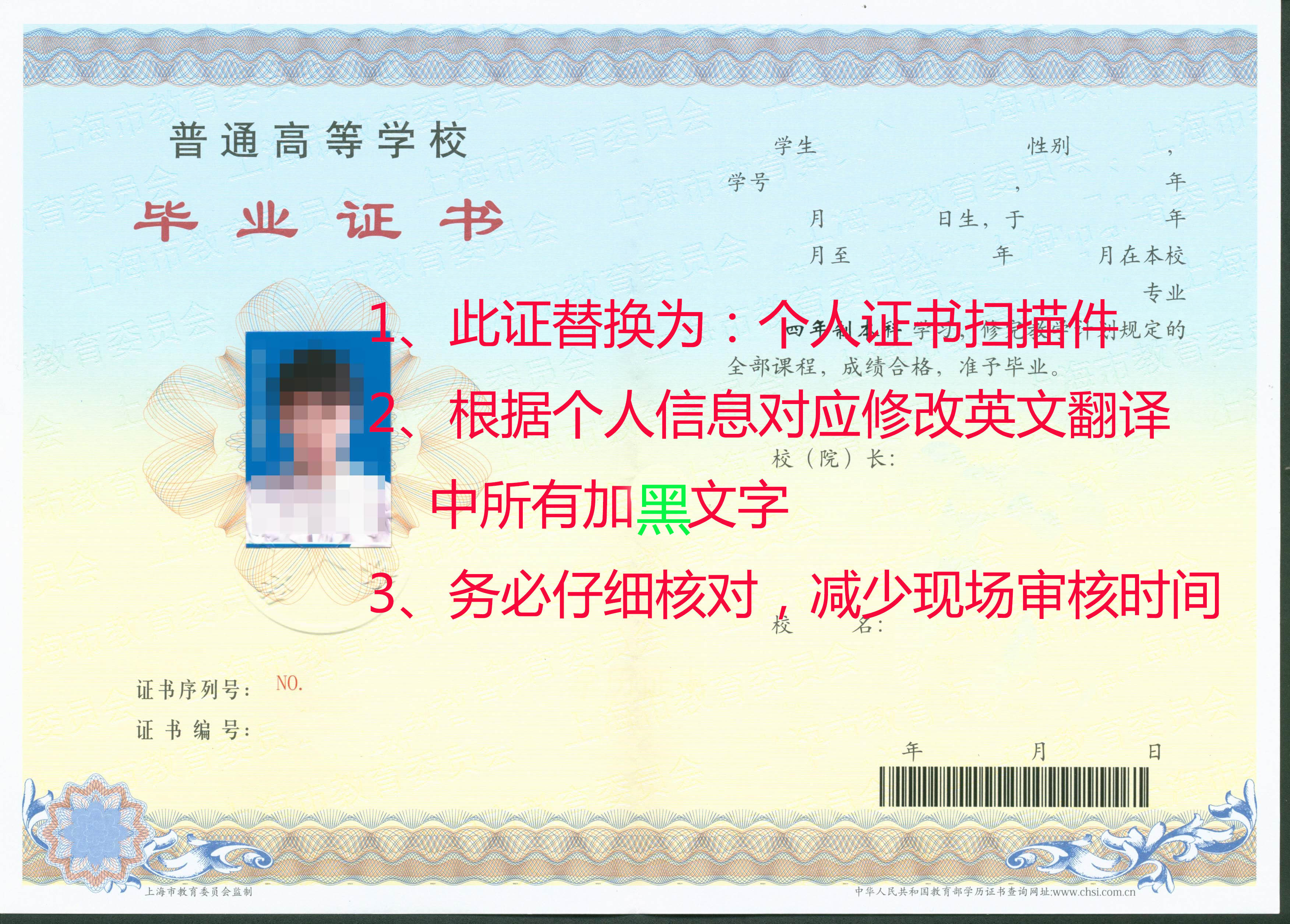 ( Translation )This is to certify that Sanmao Zhang, Male, born on 28th July, 1996，studied in this university with a speciality of Material Chemistry from August 2015 to July 2019.Upon completing and passing all the required courses of the 4- year undergraduate program, Sanmao Zhang is granted graduation.President: Qu JingpingEast China University of Science and TechnologyCertificate Serial No: 1234567890Certificate No:1234567890                      Issued on 1st July,2019